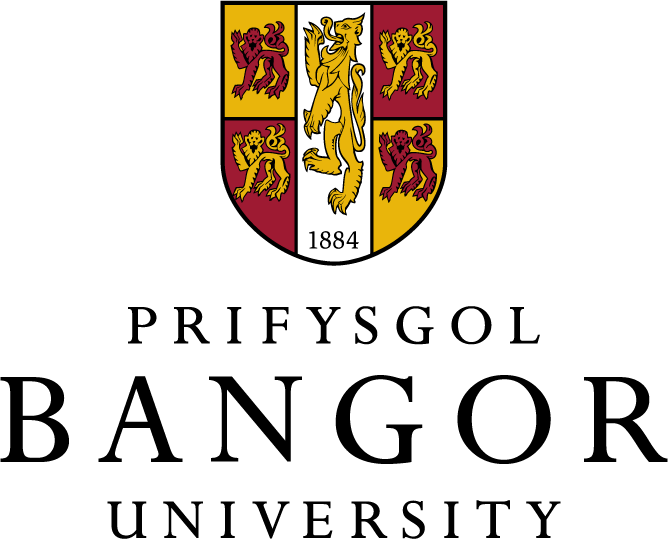 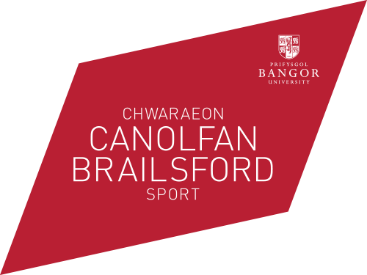 Rhaglen wirfoddoliMae Rhaglen Wirfoddoli Chwaraeon Bangor yn cynnig llu o gyfleoedd i fyfyrwyr a staff wirfoddoli ym maes chwaraeon.  Gallwch wirfoddoli mewn ysgolion lleol, clybiau chwaraeon, clybiau'r Undeb Athletau a Chanolfan Chwaraeon Brailsford.Amcanion Rhaglen Wirfoddoli Chwaraeon Bangor yw cynyddu'r canlynol: faint o bobl sy'n cymryd rhan mewn chwaraeon yn y brifysgol ac yn y gymuned leolnifer y myfyrwyr sy’n gwirfoddoli mewn gweithgareddau sy'n gysylltiedig â chwaraeony cyfleoedd i  fyfyrwyr hyfforddi a chymryd rhan mewn chwaraeonprofiad a sgiliau arwain myfyrwyr a'u hannog i gymryd rhan yn y sector chwaraeon.Mae Rhaglen Wirfoddoli Chwaraeon Bangor yn agored i bob myfyriwr sydd eisiau gwneud y canlynol:dysgu giliau newyddennill cymhwyster fel hyfforddwr chwaraeongweithio yn y gymuned leolgwella eu cyflogadwyedd ac ychwanegu at eu CVManteisionEnnill profiad gwerthfawr a chynyddu eich cyflogadwyedd.Ennill dealltwriaeth a phrofiad ymarferol o weithio gyda phobl ifanc.Cyfle i ennill cymwysterau gan gorff llywodraethu cenedlaethol a chymwysterau cymorth cyntaf.Cwrdd â phobl newydd a gwneud ffrindiau newydd.Cyfoethogi eich profiad fel myfyriwr.Gwiriad y Gwasanaeth Datgelu a Gwahardd am ddim (gwiriad y Swyddfa Cofnodion Troseddol, gynt)Darperir cit chwaraeon.Pwyntiau Gwobr Cyflogadwyedd BangorOs hoffech gymryd rhan, cysylltwch â Iona Williams iona.williams@bangor.ac.uk neu 01248 382571.